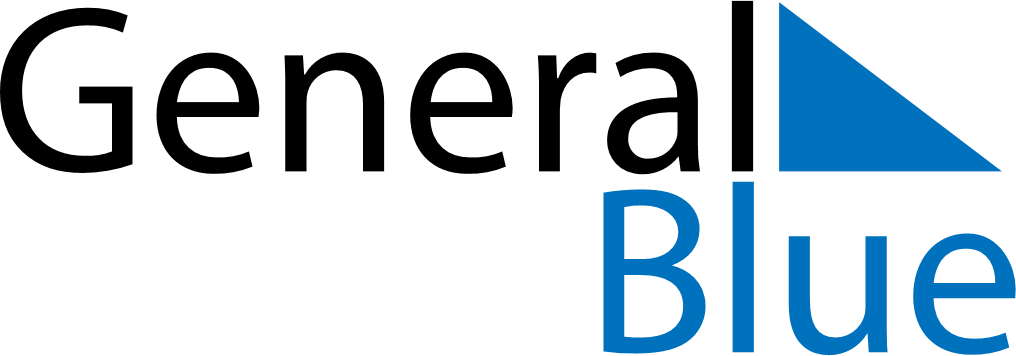 Zimbabwe 2018 HolidaysZimbabwe 2018 HolidaysDATENAME OF HOLIDAYJanuary 1, 2018MondayNew Year’s DayMarch 30, 2018FridayGood FridayApril 1, 2018SundayEaster SundayApril 2, 2018MondayEaster MondayApril 18, 2018WednesdayIndependence DayMay 1, 2018TuesdayLabour DayMay 13, 2018SundayMother’s DayMay 25, 2018FridayAfrica DayJune 17, 2018SundayFather’s DayAugust 13, 2018MondayHeroes’ DayAugust 14, 2018TuesdayDefence Forces DayDecember 22, 2018SaturdayUnity DayDecember 25, 2018TuesdayChristmas DayDecember 26, 2018WednesdayBoxing Day